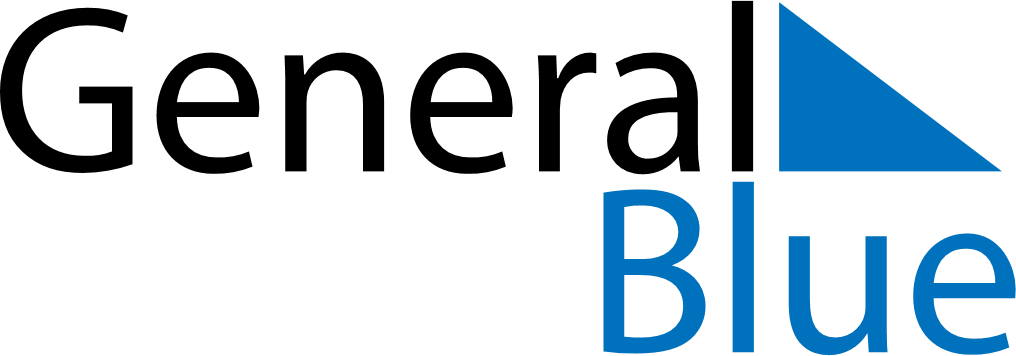 January 2024January 2024January 2024January 2024January 2024January 2024Polvijaervi, North Karelia, FinlandPolvijaervi, North Karelia, FinlandPolvijaervi, North Karelia, FinlandPolvijaervi, North Karelia, FinlandPolvijaervi, North Karelia, FinlandPolvijaervi, North Karelia, FinlandSunday Monday Tuesday Wednesday Thursday Friday Saturday 1 2 3 4 5 6 Sunrise: 9:36 AM Sunset: 2:34 PM Daylight: 4 hours and 58 minutes. Sunrise: 9:35 AM Sunset: 2:36 PM Daylight: 5 hours and 0 minutes. Sunrise: 9:34 AM Sunset: 2:38 PM Daylight: 5 hours and 3 minutes. Sunrise: 9:33 AM Sunset: 2:40 PM Daylight: 5 hours and 6 minutes. Sunrise: 9:32 AM Sunset: 2:42 PM Daylight: 5 hours and 9 minutes. Sunrise: 9:31 AM Sunset: 2:44 PM Daylight: 5 hours and 12 minutes. 7 8 9 10 11 12 13 Sunrise: 9:30 AM Sunset: 2:46 PM Daylight: 5 hours and 15 minutes. Sunrise: 9:29 AM Sunset: 2:48 PM Daylight: 5 hours and 19 minutes. Sunrise: 9:27 AM Sunset: 2:50 PM Daylight: 5 hours and 23 minutes. Sunrise: 9:26 AM Sunset: 2:53 PM Daylight: 5 hours and 27 minutes. Sunrise: 9:24 AM Sunset: 2:55 PM Daylight: 5 hours and 31 minutes. Sunrise: 9:22 AM Sunset: 2:58 PM Daylight: 5 hours and 35 minutes. Sunrise: 9:20 AM Sunset: 3:00 PM Daylight: 5 hours and 39 minutes. 14 15 16 17 18 19 20 Sunrise: 9:19 AM Sunset: 3:03 PM Daylight: 5 hours and 44 minutes. Sunrise: 9:17 AM Sunset: 3:05 PM Daylight: 5 hours and 48 minutes. Sunrise: 9:15 AM Sunset: 3:08 PM Daylight: 5 hours and 53 minutes. Sunrise: 9:13 AM Sunset: 3:11 PM Daylight: 5 hours and 58 minutes. Sunrise: 9:11 AM Sunset: 3:14 PM Daylight: 6 hours and 3 minutes. Sunrise: 9:08 AM Sunset: 3:17 PM Daylight: 6 hours and 8 minutes. Sunrise: 9:06 AM Sunset: 3:19 PM Daylight: 6 hours and 13 minutes. 21 22 23 24 25 26 27 Sunrise: 9:04 AM Sunset: 3:22 PM Daylight: 6 hours and 18 minutes. Sunrise: 9:02 AM Sunset: 3:25 PM Daylight: 6 hours and 23 minutes. Sunrise: 8:59 AM Sunset: 3:28 PM Daylight: 6 hours and 29 minutes. Sunrise: 8:57 AM Sunset: 3:31 PM Daylight: 6 hours and 34 minutes. Sunrise: 8:54 AM Sunset: 3:34 PM Daylight: 6 hours and 39 minutes. Sunrise: 8:52 AM Sunset: 3:37 PM Daylight: 6 hours and 45 minutes. Sunrise: 8:49 AM Sunset: 3:40 PM Daylight: 6 hours and 51 minutes. 28 29 30 31 Sunrise: 8:46 AM Sunset: 3:43 PM Daylight: 6 hours and 56 minutes. Sunrise: 8:44 AM Sunset: 3:46 PM Daylight: 7 hours and 2 minutes. Sunrise: 8:41 AM Sunset: 3:49 PM Daylight: 7 hours and 8 minutes. Sunrise: 8:38 AM Sunset: 3:52 PM Daylight: 7 hours and 13 minutes. 